1st2ndOT1OT1OT1OT1OT2OT2TOTALTIMEOUTSNON-MEDIATIMEOUTSNON-MEDIATIMEOUTSMEDIAV Medfield CollegeMedfield CollegeMedfield CollegeRegulationOvertimeV Medfield CollegeMedfield CollegeMedfield CollegelH Tate UniversityTate UniversityTate UniversityRegulationOvertimeH Tate UniversityTate UniversityTate UniversitylMedfield College LionsMedfield College LionsMedfield College LionsMedfield College LionsMedfield College LionsMedfield College LionsMedfield College LionsTate University WarriorsTate University WarriorsTate University WarriorsTate University WarriorsTate University WarriorsTate University WarriorsTate University WarriorsTEAM YELLOWTEAM YELLOWTEAM YELLOWjklmjklmjklmjklmTEAM YELLOWTEAM YELLOWTEAM YELLOWjklmjklmjklmjklmHEAD COACHHEAD COACHHEAD COACH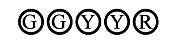 HEAD COACHHEAD COACHHEAD COACHCARDSCARDS##PLAYERPLAYERPLAYERPLAYERCardsCards##PLAYERPLAYERPLAYERPLAYER1Nina HenelsmithNina HenelsmithNina HenelsmithNina Henelsmith1Jasmine BarhamJasmine BarhamJasmine BarhamJasmine Barham2Anna MelvilleAnna MelvilleAnna MelvilleAnna Melville6Cynthia RiceCynthia RiceCynthia RiceCynthia Rice3Emma BishopEmma BishopEmma BishopEmma Bishop8Hannah HessHannah HessHannah HessHannah Hess4Dana CasterellaDana CasterellaDana CasterellaDana Casterella9Aurora WinwoodAurora WinwoodAurora WinwoodAurora Winwood5Nina KosturNina KosturNina KosturNina Kostur10Brooke ThomasBrooke ThomasBrooke ThomasBrooke Thomas6Sam ShefferSam ShefferSam ShefferSam Sheffer11Erin GallagherErin GallagherErin GallagherErin Gallagher7Hannah BashevkinHannah BashevkinHannah BashevkinHannah Bashevkin16Ceilidh KemptonCeilidh KemptonCeilidh KemptonCeilidh Kempton8Hannah TretteneroHannah TretteneroHannah TretteneroHannah Trettenero17Kaeleigh NorvetKaeleigh NorvetKaeleigh NorvetKaeleigh Norvet9Lucy SkugstadLucy SkugstadLucy SkugstadLucy Skugstad18Hannah GoodwinHannah GoodwinHannah GoodwinHannah Goodwin10Sarah EdwardsSarah EdwardsSarah EdwardsSarah Edwards21Teka MilesTeka MilesTeka MilesTeka Miles11Katrina KerriganKatrina KerriganKatrina KerriganKatrina Kerrigan22Ellen WilkinsEllen WilkinsEllen WilkinsEllen Wilkins12Natalie McBranchNatalie McBranchNatalie McBranchNatalie McBranch25Mykirah JonesMykirah JonesMykirah JonesMykirah Jones13Mary BradyMary BradyMary BradyMary Brady28Kristen HofflerKristen HofflerKristen HofflerKristen Hoffler14Nicolette CarnahanNicolette CarnahanNicolette CarnahanNicolette Carnahan29Tia KlineTia KlineTia KlineTia Kline15Maddy PoehleinMaddy PoehleinMaddy PoehleinMaddy Poehlein31Fallyn GonzalesFallyn GonzalesFallyn GonzalesFallyn Gonzales16Sophie BaerSophie BaerSophie BaerSophie Baer32Emily PetroleEmily PetroleEmily PetroleEmily Petrole17Andrea WorsoeAndrea WorsoeAndrea WorsoeAndrea Worsoe33Cassie FulopCassie FulopCassie FulopCassie Fulop18Nora LeitchNora LeitchNora LeitchNora Leitch40Stephanie GertsakisStephanie GertsakisStephanie GertsakisStephanie Gertsakis20Caitlin MahanCaitlin MahanCaitlin MahanCaitlin Mahan41Arbria JohnsonArbria JohnsonArbria JohnsonArbria Johnson21Kate WhittinghamKate WhittinghamKate WhittinghamKate Whittingham42Paxton BoyerPaxton BoyerPaxton BoyerPaxton Boyer22Savannah McNicholSavannah McNicholSavannah McNicholSavannah McNichol23Emily JordanEmily JordanEmily JordanEmily Jordan26Jade AndersonJade AndersonJade AndersonJade Anderson27Chloe GoseChloe GoseChloe GoseChloe Gose28Sonya KuzminskiSonya KuzminskiSonya KuzminskiSonya KuzminskiNotes:Notes:Notes:Notes:Notes:Notes:Notes:Notes:Notes:Notes:Notes:Notes:Notes:Notes:Notes:Notes: